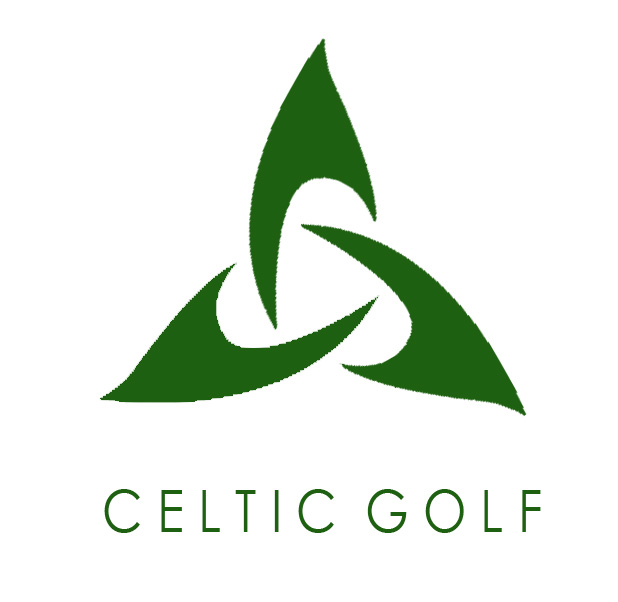 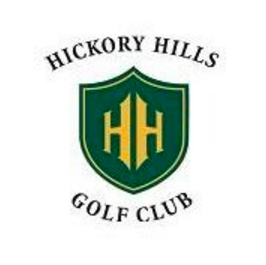 2018 Jerome HonoraryTournament	           TEAM SCORES					  	TOP 10 (and ties)	1. DUBLIN JEROME (GREEN) – 296		     1. MOLDOVAN (GREEN) - 67	2. ST. IGNATIUS – 302				     2. WAGNER (JEROME) - 68	3. FOX CHAPEL – 304				     T3. BITAR (FOX CHAPEL) - 73 	4. COLUMBUS ACADEMY – 307		     T3. ROBINSON (JEROME) - 73	5. ST. CHARLES – 308 				     T3. MAUNTEL (ST. CHARLES) - 73	6. UPPER ARLINGTON – 311			     T3. REED (ST. IGNATIUS) - 73	T7. ST. XAVIER – 312				     T3. PATTERSON (UA) - 73	T7. CINCINNATI ELDER – 312 			     T3. DOODY (WELLINGTON) - 73	9. DUBLIN JEROME (GOLD) – 315		     T3. JONES (WORTHINGTON) - 73	10. WELLINGTON – 317				     T4. KHAN (COLUMBUS ACADEMY) - 74	11. WORTHINGTON CHRISTIAN – 321		     T4. GROOMES (JEROME) - 74	12. ARCHBISHOP HOBAN – 323		     T4. DAVERN (CENTRAL CROSSING) - 74	13. WESTERVILLE CENTRAL – 324	14. OLENTANGY – 326	T15. COFFMAN – 333	T15. ARCHBISHOP MOELLER – 333	17. CENTERVILLE – 355	           INDIVIDUALS	    MAXWELL MOLDOVAN – 67	    CALEB DAVERN – 74	    BRAYTTON KROCK - 86